InleidingOp 21 november 2017 hebben de gemeenten Dordrecht, Papendrecht en Alblasserdam de Omgevingsdienst Zuid-Holland Zuid (OZHZ) gevraagd een te verwachten aanmeldingsnotitie vormvrije m.e.r.-beoordeling Kabeltracé 150 kV Dordrecht Merwedehaven – Alblasserdam te beoordelen. Op 11 december 2017 heeft de OZHZ deze notitie, versie 8 december 2017,  projectnummer 411943, opgesteld door de Antea Group ontvangen.  Korte samenvatting van het projectTenneT werkt aan de verbetering van de leveringszekerheid van energie in de Alblasserwaard. Op dit moment wordt het 150 kV-station Alblasserdam vanuit het hoogspanningstransportnet volledig gevoed via het 150kV-station Dordrecht Merwedehaven. TenneT wenst het station via twee wegen te voeden om te leveringszekerheid voor het 150 kV-station Alblasserdam en daarmee de regio Alblasserwaard-Vijfheerenlanden te vergroten. Het project betreft de aanleg van een kabeltracé voor een ondergrondse 150 kV hoogspanningsverbinding tussen de 150 kV-stations Dordrecht-Merwedehaven en Alblasserdam. Het tracé komt te liggen in de gemeenten Alblasserdam, Papendrecht en Dordrecht. Voor de realisatie van dit project dienen desbetreffende bestemmingsplannen te worden gewijzigd door de betreffende gemeenten.  Alvorens een dergelijk besluit kan worden vastgesteld dient het bevoegd gezag i.c, de gemeente te beoordelen of de effecten van de te nemen maatregelen dermate nadelige gevolgen voor het milieu hebben dat alsnog een MilieuEffectRapport (MER) dient te worden opgesteld. Immers in het Besluit milieu-effectrapportage is de aanleg, wijziging of uitbreiding van een ondergrondse hoogspanningsleiding opgenomen onder categorie D24.2. WerkzaamhedenDe aanmeldingsnotitie schenkt aandacht aan de milieuaspecten bodem, lucht,  geluid, natuur en biodiversiteit, veiligheid en calamiteiten. Per milieuaspect zijn de volgende werkzaamheden verricht. Op basis van vigerende wet- en regelgeving is getoetst of:de juiste onderzoeken zijn uitgevoerd;de onderzoeken correct zijn uitgevoerd, inclusief mate van actualiteit en volledigheid;de getrokken conclusies correct zijn.Opgemerkt wordt dat voor de beoordeling van de genoemde milieuaspecten geen aanvullende onderzoeken zijn verricht. BodemHet aspect bodem komt aan de orde in paragraaf 3.1 van de aanmeldingsnotitie. Voor dit aspect is het volgende rapport beoordeeld:Beoordeling bodemonderzoekenDeze bodemonderzoeken zijn naar behoren en conform de NEN-richtlijnen uitgevoerd. De trajecten van de horizontaal gestuurde boringen (HDD-tracés) zijn dermate diep, dat ervan uitgegaan kan worden dat de kwaliteit van de bodem aldaar niet is beïnvloed door bodembedreigende activiteiten, zoals voormalige stortplaatsen en gedempte sloten. Een bodemonderzoek ter plaatse van de HDD-tracés is derhalve niet nodig.Ter plaatse van de voorgenomen open ontgravingen en de intrede- en uittredepunten, alsmede de uiteinden van de horizontaal gestuurde boringen (daar waar de HDD-tracés mogelijk samenvallen met verontreinigde bodemlagen) is een bodemonderzoek wel nodig. Het betreft de bodem tot een diepte van circa 2,0 meter minus maaiveld (m-mv). De hierboven genoemde bodemonderzoeken zijn derhalve op deze plaatsen uitgevoerd.Resultaten bodemonderzoekenUit bovengenoemde rapporten volgt dat in de bodem ter plaatse van de open ontgravingen en de intrede- en uittredepunten er géén sprake is van gevallen van ernstige bodemverontreiniging. De grond is licht verontreinigd met zware metalen, polychloorbifenylen (PCB's), polycyclische aromatische koolwaterstoffen (PAK) en plaatselijk met minerale olie. Er is evenmin sprake van een geval van ernstige bodemverontreiniging met asbest. Dit ondanks het feit dat in de bodem een bijmenging met puin is aangetroffen. Incidenteel is een matige verontreiniging met koper in de grond gemeten. Het grondwater is licht tot matig met barium, licht met zink en plaatselijk (in de voormalige stortplaats 'Geluidswal' te Papendrecht) licht met molybdeen, kwik, minerale olie en vluchtige aromaten verontreinigd.Wel is sprake van een laag puin in de ondergrond die sterk is verontreinigd met asbest en met minerale olie. In het grondwater bij deze puinlaag is slechts een lichte verontreiniging met minerale olie gemeten. Deze laag puin bevindt zich ter plaatse van een gedeelte van 'open ontgraving 3' van het 150 kV kabeltracé en houdt verband met de voormalige stortplaats 'Geluidswal' te Papendrecht, Wbb-locatie ZH059000001. Het ontgraven van deze puinlaag valt niet onder de Wet bodembescherming (Wbb). Voor het ontgraven van deze laag puin kan men een plan van aanpak indienen, maar men is er niet verplicht toe.In sommige situaties kan het Besluit asbestwegen milieubeheer van toepassing zijn. Volgens dit besluit moet de eigenaar van een weg of erfverharding die een (gewogen) asbestgehalte van meer dan 100 mg/kg bevat, dit melden bij de Inspectie Leefomgeving en Transport (ILT). Daarnaast is de eigenaar van een asbestweg verplicht om maatregelen te nemen. De maatregelen kunnen bestaan uit volledige verwijdering, maar onder bepaalde voorwaarden mag ook worden volstaan met het aanbrengen van een duurzame afschermlaag. De initiatiefnemer dient hierover contact op te nemen met de ILT.Op grond van de resultaten vormt de kwaliteit van de bodem dan ook geen bezwaar om de kabels van het 150 kV kabeltracé aan te leggen. LuchtIn paragraaf 3.5 van de aanmeldingsnotitie wordt aan het effect van de aanleg van het kabeltracé op de luchtkwaliteit behandeld. Gedurende de aanlegfase zullen er vanwege het in te zetten materieel en de verkeersbewegingen emissies naar de lucht optreden. Tijdens de gebruiksfase vindt er slechts een enkele verkeersbeweging plaats ten behoeve van onderhoud en beheer. Naar verwachting is het aantal verkeersbewegingen in de aanlegfase dermate laag dat het effect niet in betekenende mate is. Ook de eventuele emissie van stof door verstuiving van grond is vanwege het tijdelijke karakter en de voortdurende verplaatsing van de werkzaamheden niet relevant. De conclusie dat het voornemen voor wat betreft het aspect lucht niet tot belangrijke nadelige milieueffecten leidt kan dan ook worden onderschreven. GeluidParagraaf 3.8 van de aanmeldingsnotitie besteedt aandacht aan het aspect geluid. Voor de aanleg van de ondergrondse 150 kV hoogspanningsverbindingen zullen de nodige werkzaamheden plaatsvinden. Deze kunnen tijdens de aanleg van het kabeltracé  een bepaalde geluidsbelasting veroorzaken op de omgeving. Dit is slechts tijdelijk van aard. De Wet geluidhinder bevat inderdaad geen regels voor dergelijke tijdelijke situaties.  Het plangebied ligt inderdaad niet in dan wel in de directe omgeving van een stiltegebied. De conclusie voor het aspect geluid dat de werkzaamheden dan ook niet zullen leiden tot belangrijke nadelige milieueffecten kan dan ook worden onderschreven. Natuur en biodiversiteitParagraaf 3.8 van de aanmeldingsnotitie besteed aandacht aan het aspect natuur en biodiversiteit. In opdracht van TenneT is door de Antea Group een natuurtoets uitgevoerd. Voor deze toets heeft een verkennende inventarisatie en beoordeling van natuurwaarden plaatsgevonden ten hoeve van het kabeltracé. De resultaten van de toets zijn verwoord in een rapport d.d. 4 januari 2017, projectnummer 411943, documentnummer 411943-ECO-01. Voor het onderwerp natuur en biodiversiteit kan ingestemd worden met de conclusie dat de aanleg van de hoogspanningskabel niet leidt tot belangrijke nadelige effecten voor het milieu. VeiligheidIn de paragrafen 3.10 en 3.11 komen aspecten op het gebied van veiligheid aan de orde.  Hierbij is naast de al eerder genoemde aanmeldingsnotitie gekeken naar de volgende documenten:Gecombineerde magneetveldberekening 150 kV bovenlijn met nieuw aan te leggen 150 kV kabelverbinding, revisie 1.0 definitief. Opgesteld door Energy Solutions, d.d. 6 oktober 2017.Magneetveldberekeningen 150 kV kabelverbinding Crayestein – Alblasserdam, versie 1.1. opgesteld door Persburg consultants d.d. 25 januari 2017.BeoordelingIn paragraaf 3.11 van de aanmeldingsnotitie wordt het onderwerp veiligheid en calamiteiten besproken. In deze paragraaf wordt gesteld dat de aanwezigheid van een ondergrondse hoogspanningsleiding geen gevolgen heeft voor zowel het plaatsgebonden als het groepsrisico.In tegenstelling tot een bovengrondse hoogspanningsleiding wordt een ondergrondse hoogspanningsleiding niet gezien als een mogelijke ontstekingsbron. Er zijn daarnaast geen scenario's waarbij het falen van een ondergrondse hoogspanningsleiding leidt tot een "loss of containment" bij een van de nabijgelegen risicobronnen.Wel kan er bij hoogspanningsleidingen in de nabijheid van buisleidingen sprake zijn van elektrische beïnvloeding. Elektrische beïnvloeding kan leiden tot onveilige situaties door aanraakspanningen of de buisleiding kan worden beschadigd door wisselstroomcorrosie. Of er sprake is van deze risico's, en of aan de normen voldaan wordt, dient beoordeeld te worden volgens de methodiek die is vastgelegd in de NEN 3654. Uit de beoordeelde stukken blijkt niet dat deze beoordeling heeft plaatsgevonden. Dit dient wel te gebeuren.       De effecten van de ondergrondse hoogspanningsleiding op personen in de omgeving kunnen niet getoetst worden middels de bestaande wettelijke kaders op het gebied van externe veiligheid. Wel bestaat er voor bovengrondse hoogspanningsleidingen een beleidsadvies van de Staatssecretaris van VROM van 3 oktober 2005 (kenmerk SAS/2005183118). Hierin staat het advies om zo veel als redelijkerwijs mogelijk is, te vermijden dat er nieuwe situaties ontstaan waarbij kinderen langdurig verblijven in het gebied rond bovengrondse hoogspanningsverbindingen waarbinnen het jaargemiddelde magneetveld hoger is dan 0,4 microtesla. Het gaat hierbij om woningen, scholen, crèches en kinderopvangplaatsen, deze worden aangeduid als gevoelige bestemmingen. Bij het ontbreken van beleid voor ondergrondse hoogspanningsleidingen is aangesloten bij het beleid voor bovengrondse hoogspanningsleidingen. In paragraaf 3.10 van de aanmeldingsnotitie wordt gesteld dat uit het onderzoek van TenneT is gebleken dat er geen gevoelige functies geraakt worden door de 0,4 microtesla zone van de nieuwe ondergrondse hoogspanningsleiding. Omdat de nieuwe ondergrondse verbinding parallel aan een bestaande bovengrondse hoogspanningsleiding loopt en deels in de nabijheid van een aantal gevoelige bestemmingen gelegen is, heeft de gemeente Papendrecht een gecombineerde magneetveldberekening van de bestaande bovengrondse en de nieuwe ondergrondse hoogspanningsleidingen laten uitvoeren. Uit deze berekeningen blijkt dat de magneetveldzone van de ondergrondse hoogspanningsleiding dusdanig klein is dat deze geen invloed heeft op de uiteindelijke breedte van de gecombineerde magneetveldzone. Conclusie ten aanzien van het aspect veiligheidIn de aanmeldingsnotitie wordt geconcludeerd dat er geen nieuwe gevoelige bestemmingen in de 0,4 microtesla zone komen te liggen. Deze conclusie is in overeenstemming met de bijgevoegde rapportages van de berekeningen. Wel dient conform de methodiek die is vastgelegd in de NEN 3654 beoordeeld te worden of er sprake is van elektrische beïnvloeding van de nabijgelegen buisleidingen.    ConclusieDe OZHZ adviseert de gemeenten Alblasserdam, Dordrecht en Papendrecht in te stemmen met de in paragraaf 4 van de aanmeldingsnotitie gegeven conclusie dat de aanleg van een nieuwe hoogspanningsverbinding tussen het station Dordrecht-Merwedehaven en het station Alblasserdam geen belangrijke nadelige gevolgen voor het milieu zoals bedoeld in artikel 7.16 en 7.17 van de Wet milieubeheer heeft en dat het niet noodzakelijk is alsnog een MER op te stellen.. Memo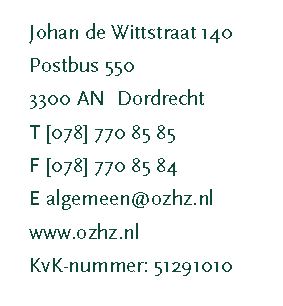 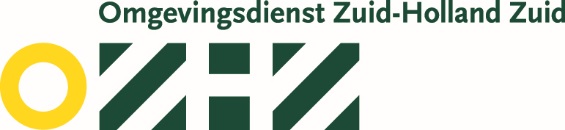 MemoMemoMemoMemoAanGemeente Dordrecht, mevrouw C.G. van RijkGemeente Papendrecht, mevrouw M. Verlaat-de KruijfGemeente Alblasserdam, mevrouw C. CorbeauGemeente Dordrecht, mevrouw C.G. van RijkGemeente Papendrecht, mevrouw M. Verlaat-de KruijfGemeente Alblasserdam, mevrouw C. CorbeauGemeente Dordrecht, mevrouw C.G. van RijkGemeente Papendrecht, mevrouw M. Verlaat-de KruijfGemeente Alblasserdam, mevrouw C. CorbeauGemeente Dordrecht, mevrouw C.G. van RijkGemeente Papendrecht, mevrouw M. Verlaat-de KruijfGemeente Alblasserdam, mevrouw C. CorbeauGemeente Dordrecht, mevrouw C.G. van RijkGemeente Papendrecht, mevrouw M. Verlaat-de KruijfGemeente Alblasserdam, mevrouw C. CorbeauVanMevrouw M.L. Stokhof-HassingMevrouw M.L. Stokhof-HassingMevrouw M.L. Stokhof-HassingMevrouw M.L. Stokhof-HassingMevrouw M.L. Stokhof-HassingDossierZaaknummerZ-17-328399KenmerkDatum11 januari 201811 januari 201811 januari 201811 januari 201811 januari 2018OnderwerpAdvies m.e.r.-beoordeling Kabeltracé 150 kV Dordrecht Merwedehaven – Alblasserdam Advies m.e.r.-beoordeling Kabeltracé 150 kV Dordrecht Merwedehaven – Alblasserdam Advies m.e.r.-beoordeling Kabeltracé 150 kV Dordrecht Merwedehaven – Alblasserdam Advies m.e.r.-beoordeling Kabeltracé 150 kV Dordrecht Merwedehaven – Alblasserdam Advies m.e.r.-beoordeling Kabeltracé 150 kV Dordrecht Merwedehaven – Alblasserdam Titel rapport:Verkennend bodemonderzoek tbv 150 kV kabeltracé Dordrecht Merwedehaven - AlblasserdamAdviesbureau:Antea GroupKenmerk:411943-MKO-001Datum:20 december 2016Titel rapport:Nader asbestonderzoek tbv 150 kV kabeltracé Dordrecht Merwedehaven - AlblasserdamAdviesbureau:Antea GroupKenmerk:411943-NA-01Datum:27 januari 2017